Základní škola JIH, Mariánské Lázně, Komenského 459, příspěvková organizace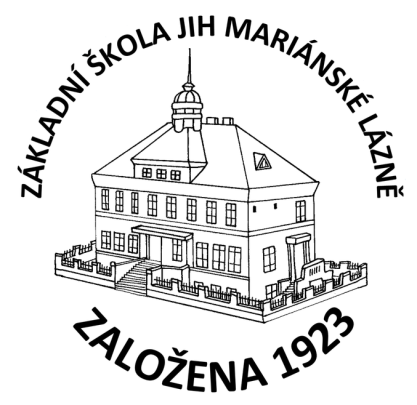 O B J E D N Á V K AObjednáváme u Vás nákup vitaminových doplňků. Částka je stanovena na 1 000,- Kč na jednoho zaměstnance Základní školy JIH, Mariánské Lázně, Komenského 459, příspěvkové organizace, a je hrazena z Fondu kulturních a sociálních potřeb.Přikládáme seznam zaměstnanců. Termín fakturace do 15.11.2023.	V Mariánských Lázních dne 16.10.2023Mgr. Jaroslava Baumgartnerová              ředitelka školyHana Bradováléčivé bylinyLadova 169/42353 01 Mariánské LázněIČ: 73403075